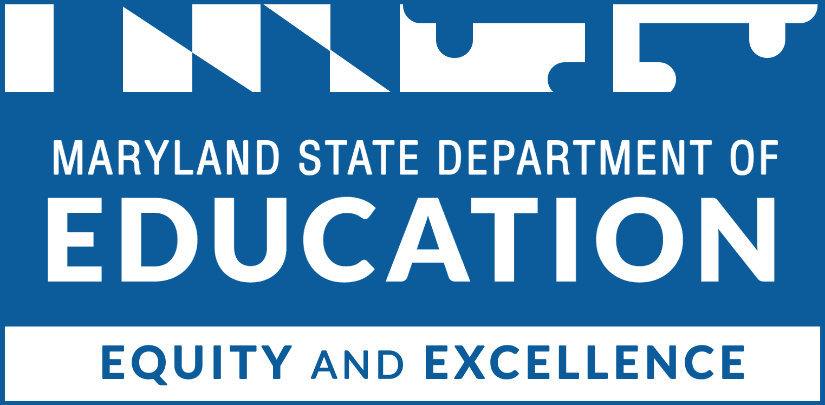 Table of ContentsInstructionsComplete this application electronically by typing directly into the fillable fields and charts. Do not alter or remove sections. When finished, save the application document as a pdf to your computer and obtain appropriate signatures. The completed application should be saved as a pdf and emailed to: Dr. Renee NeelyComprehensive Planning SpecialistDivision of Student Support, Academic Enrichment, and Educational PolicyMaryland State Department of EducationRenee.Neely@maryland.gov410-767-0294 (office)Proposal Cover Page (1 page) Program name: Click here to enter text.Name of contact person: Click here to enter text.	Title of contact person: Click here to enter text.Address: Click here to enter text.Phone number: Click here to enter text.		Email address: Click here to enter text.Employer Identification Number (EIN):		Unique Entity Identifier (UEI): 					Total amount awarded: Project statement describing the program (not to exceed 100 words): ___________________________________________________________		________________________             Superintendent Printed Name						Date  	 	             ___________________________________________________________		________________________             Superintendent Signature						Date  	 	             Project NarrativeThe purpose of the FY 2023 Maryland AWARE grant is to increase awareness of mental health issues among school-aged youth, to provide training for school personnel and other adults who interact with school-aged youth to detect and respond to mental health issues, and to connect school-aged youth who may have behavioral health issues (including serious emotional disturbance - SED) or serious mental illness (SMI) and their families to needed services.  The application for funding must include information about the services to be supported by funding as well as the outcomes expected.Extent of NeedDescribe the conditions or needs to be addressed through the FY2023 Project AWARE grant program. Include a clearly defined problem supported by a needs assessment and supporting data. Describe how the grant funds will address the problem and show how those efforts are effective.Goals and Measurable outcomesIndicate the performance goal(s) to which you will target the resources provided by this grant. Identify the measurable outcomes.Plan of Operation, Key Personnel, and TimelineDiscuss the strategies and activities to be used to accomplish the outcomes. Strategies are broad approaches (methods, procedures, techniques) employed to accomplish outcomes. Include in this section a justification as to why the strategies were chosen and how they will help to achieve the outcomes. How will grant funds support these strategies and who will be served? In the application, list, in chronological order, all major management actions necessary to implement the project during the funding cycle. Indicate on the worksheet key personnel responsible for accomplishing each action and the estimated timeline for completion. Evidence of ImpactDescribe how the proposed plan and strategies being implemented are evidence-based and will lead to the desired impact. Include a description of the organization’s experience in terms of effective practices (research-based strategies) leading to the desired outcomes.Evaluation and Dissemination PlanGrantees are required to submit an annual evaluation report and quarterly progress reports that are consistent with the project’s goal and objective(s). Keep in mind that the final evaluation will consider the entire project, beginning to end. It should not be viewed as what is done after the project’s completion, but as an integral element in the project’s planning, design, and implementation. Describe in detail what success will look like and the criteria that will be used to determine and measure success.Budget and Budget Narrative Please provide a detailed description of the requested funds that will be spent by using the categories listed below. Add more rows if needed. An MSDE Grant Budget C-125 form must also be completed, signed and submitted as an appendix.1. Salaries & Wages (list each position separately) Using the space below, explain how the costs for salaries & wages above are necessary, reasonable, and cost-effective. 2. Contracted ServicesUsing the space below, explain how the costs for contracted services above are necessary, reasonable, and cost-effective. 3. Supplies & materialsUsing the space below, explain how the costs for supplies & materials above are necessary, reasonable, and cost-effective. 4. Other chargesUsing the space below, explain how the costs for other charges above are necessary, reasonable, and cost-effective. 5. EquipmentUsing the space below, explain how the costs for equipment above are necessary, reasonable, and cost-effective. 6. Transfers (indirect costs)Using the space below, explain how the costs for transfers (indirect costs) above are necessary, reasonable, and cost-effective. Attachments and Supporting DocumentationThe following Appendices must be included in the proposal for funding, but do not apply to the page limit of the Project Narrative.A signed C-1-25 MSDE budget form A signed recipient assurances page. Type your response here.Line itemCalculationRequestedIn-KindTotalClick here to enter text.Click here to enter text.Click here to enter text.Click here to enter text.Click here to enter text.Click here to enter text.Click here to enter text.Click here to enter text.Click here to enter text.Click here to enter text.Total for salaries & wages:Click here to enter text.Click here to enter text.Click here to enter text.Line itemCalculationRequestedIn-KindTotalClick here to enter text.Click here to enter text.Click here to enter text.Click here to enter text.Click here to enter text.Click here to enter text.Click here to enter text.Click here to enter text.Click here to enter text.Click here to enter text.Total for contracted services:Click here to enter text.Click here to enter text.Click here to enter text.Line itemCalculationRequestedIn-KindTotalClick here to enter text.Click here to enter text.Click here to enter text.Click here to enter text.Click here to enter text.Click here to enter text.Click here to enter text.Click here to enter text.Click here to enter text.Click here to enter text.Total supplies & materials:Click here to enter text.Click here to enter text.Click here to enter text.Line itemCalculationRequestedIn-KindTotalClick here to enter text.Click here to enter text.Click here to enter text.Click here to enter text.Click here to enter text.Click here to enter text.Click here to enter text.Click here to enter text.Click here to enter text.Click here to enter text.Total for other charges:Click here to enter text.Click here to enter text.Click here to enter text.Line itemCalculationRequestedIn-KindTotalClick here to enter text.Click here to enter text.Click here to enter text.Click here to enter text.Click here to enter text.Click here to enter text.Click here to enter text.Click here to enter text.Click here to enter text.Click here to enter text.Total for equipment:Click here to enter text.Click here to enter text.Click here to enter text.Type response here.Line itemCalculationRequestedIn-KindTotalClick here to enter text.Click here to enter text.Click here to enter text.Click here to enter text.Click here to enter text.Click here to enter text.Click here to enter text.Click here to enter text.Click here to enter text.Click here to enter text.Total for transfers:Click here to enter text.Click here to enter text.Click here to enter text.Total amount requested: $ Click here to enter text.